Государственное учреждение здравоохранения « Городская  клиническая больница № 2 г. Тулы имени Е.Г. Лазарева»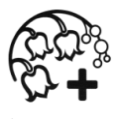 ПАМЯТКА ДЛЯ ПАЦИЕНТАПравила подготовки к сдаче крови	Строго натощак (не менее 8 часов после последнего приема пищи) сдают следующие анализы:		- биохимические исследования;		- исследования на факторы свертываемости крови;		- гормональные исследования;		- онкомаркеры;		- серологические исследования;		- аллергологические исследования;		- иммунный статус;		- аутоиммунная патология.	Не менее 3 часов с момента последнего приема пищи сдают:		- общий анализ крови;		- определение группы крови и резус-фактора;		- ПЦР диагностика инфекций.	За день до сдачи крови воздержатся от физической нагрузки, приема алкоголя и курения, существенных изменений  в питании и режиме дня.	Кровь сдают в утренние часы до проведения рентгенографии, УЗИ, инструментального обследования, приема лекарственных препаратов. Непосредственно перед сдачей крови рекомендуется спокойно посидеть в течение 10-20 минут.